Temat dnia: Dzieci mają marzenia1.Karta pracy, cz. 4, s. 55. Rysuj po śladzie drogę papierowych samolotów (6cio-latki)2. Karta pracy, cz. 4, s. 48. Rysuj lody po śladzie, a następnie pokoloruj je. (5cio-latki)3. Echo słowno – rytmiczne. Rodzic mówi zdanie z równoczesnym wyklaskiwaniem rytmu. Dzieci powtarzają usłyszane zdanie   w odpowiednim rytmie.4. Ćwiczenia oddechowe z wykorzystaniem chusteczek. Dzieci trzymają chustki  za róg na wysokości ust. Lekko dmuchają wprawiając je w ruch. Następnie chwytają chustki za dwa rogi i silnymi dmuchnięciami wprawiają je  w ruch.5. „Taniec chustek” – improwizacja ruchowa. Dzieci słuchają spokojnej muzyki, wykonując taniec z wykorzystaniem chustki. Poruszają nią, dopasowując ruchy do słyszanej melodii.https://www.youtube.com/watch?v=cdpkX5ubnLU6. „Cień” – zabawa ruchowo – naśladowcza. Dzieci dobierają się parami z rodzeństwem lub  rodzicem. Jedno z nich porusza się  w rytmie muzyki. Drugie dziecko podąża za nim naśladując jego ruchy.7. Karta pracy, cz. 4, s. 56/49. Znajdź dwa takie same obrazki i otocz je pętlami.8. „Jakie miejsce chciałbyś odwiedzić?” – wypowiedzi dzieci. Dzieci wypowiadają się  na temat miejsc, które chciałyby odwiedzić, wskazują te miejsca na mapie.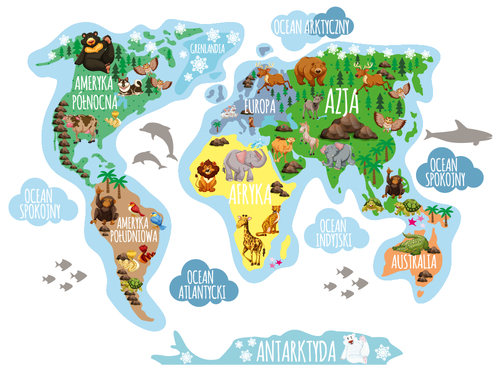 9. Dzieci rysują kredkami pastelowymi swoje wymarzone miejsce. Zwracają uwagę na zagospodarowanie całej kartki.Pamiętajcie o sprzątnięciu stanowisk pracyMiłej zabawyPani Kasia 10. „Kogo brakuje” – zabawa dydaktyczna.  Dzieci oglądają co znajduje się na obrazkach. Rodzic zakrywa jedną postać , a  dziecko odgaduje kogo brakuje.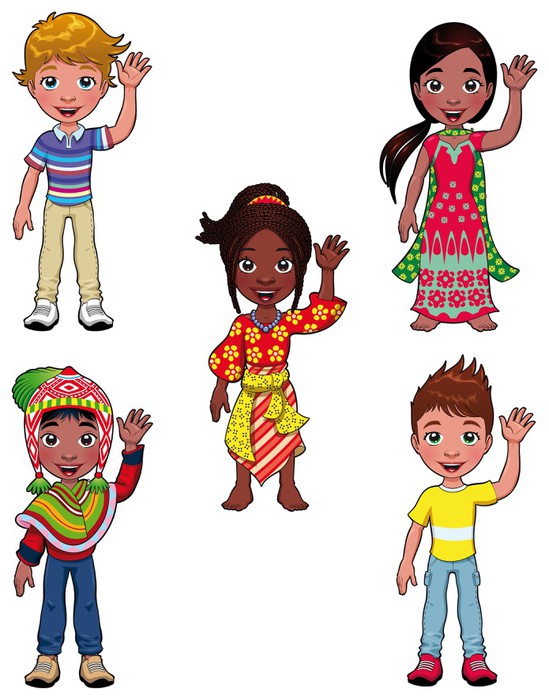 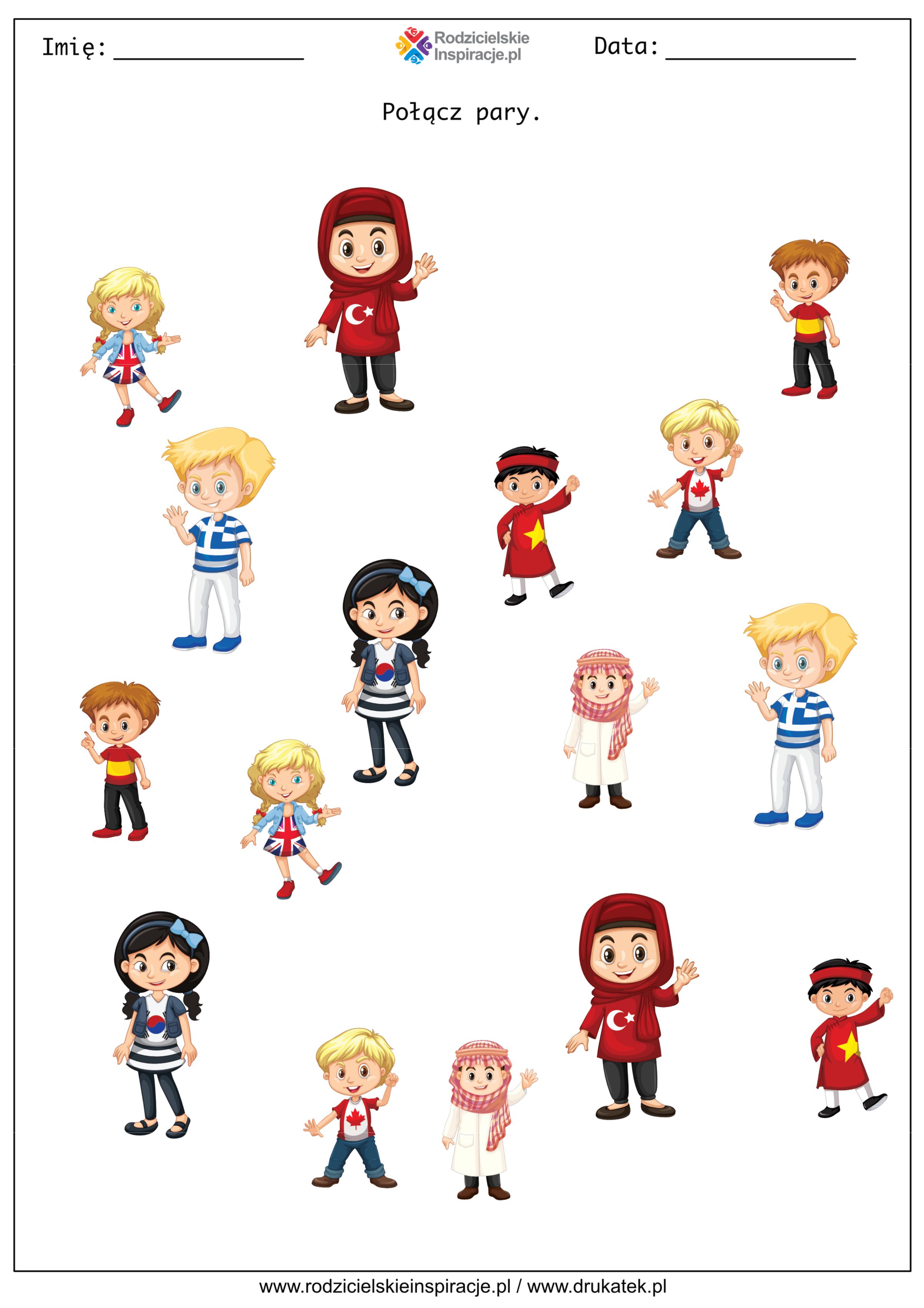 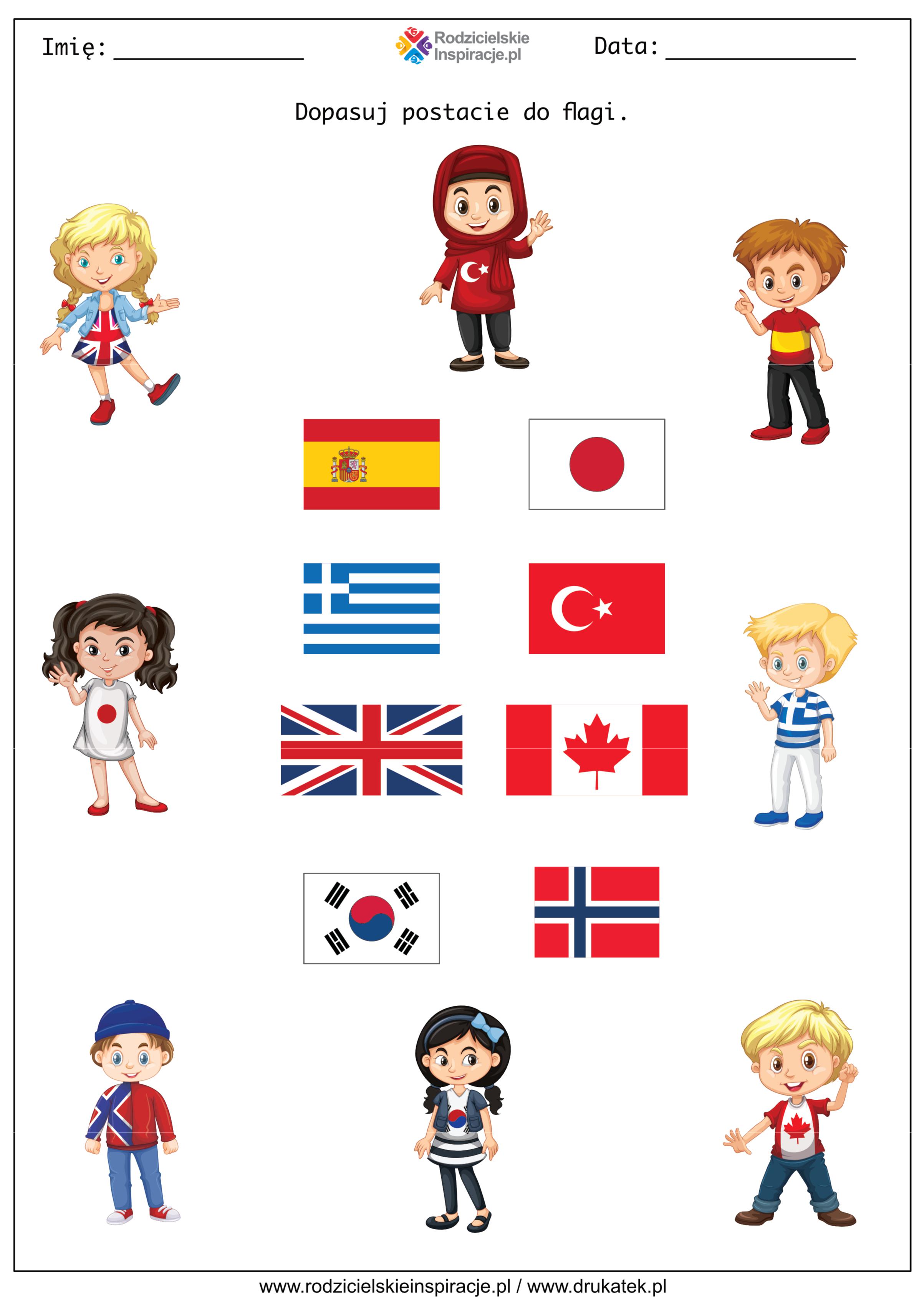 